SJABLOON ANALYSE ‘DO NO SIGNIFICANT HARM’-BEGINSEL
-
INDIENEN PROJECTEN BIJ PROJECTOPROEPENIn de projectoproep is bepaald dat uw project, om in aanmerking te kunnen komen voor financiering, het beginsel ‘geen ernstige afbreuk doen aan’ in acht moet nemen. Dit wil zeggen dat de middelen enkel aangewend mogen worden op een wijze die geen ernstige afbreuk doet aan zes welbepaalde milieudoelstellingen. Om dit aan te tonen, dient een analyse te worden uitgevoerd. Die analyse dient met gebruik van dit sjabloon uitgevoerd te worden. Toelichting bij de uitvoering van deze analyse is bijgevoegd bij dit sjabloon.STAP 1: Filtering vereenvoudigde benadering – inhoudelijke toetsing per milieudoelstellingDe projectverantwoordelijke moet de zes milieudoelstellingen filteren om te bepalen welke doelstellingen een inhoudelijke beoordeling vereisen. Geef aan voor welke van de onderstaande milieudoelstellingen, zoals omschreven in artikel 17 (“Ernstige afbreuk aan milieudoelstellingen”) van de taxonomieverordening, een inhoudelijke toetsing van de maatregel aan het beginsel ‘geen ernstige afbreuk doen aan’ vereist is.STAP 2: Inhoudelijke toetsing aan het DNSH-beginselDe projectverantwoordelijke verschaft voor de milieudoelstellingen waarvoor dat nodig is, een inhoudelijke toetsing aan het beginsel ‘geen ernstige afbreuk doen aan’. Bij elk van de zes doelstellingen dient het antwoord op de vragen ‘nee’ te zijn, en in de rechterkolom dient men dat antwoord inhoudelijk toe te lichten en te onderbouwen. Indien nodig kunnen aanvullende analyses en/of documenten ter staving toegevoegd worden.Men kan bij de argumentatie gebruik maken van de steunbewijzen opgenomen in bijlage II van de richtsnoeren van de Europese Commissie.TOELICHTING ANALYSE ‘DO NO SIGNIFICANT HARM’-beginselIndien geselecteerd, zal uw project (mede) gefinancierd worden met Europese middelen. Om financiering te kunnen krijgen, heeft de Europese Commissie bepaald dat het project het beginsel ‘geen ernstige afbreuk doen aan’ (ofwel ‘do no significant harm’ (DNSH)) in acht moet nemen. Om dit aan te tonen, dient een analyse te worden uitgevoerd. Deze toelichting verschaft meer informatie over het uitvoeren van die analyse. Meer uitgebreide informatie vindt u in de officiële richtsnoeren, opgesteld door de Europese Commissie.Het DNSH-beginsel wordt als volgt gedefinieerd:een activiteit wordt geacht ernstig afbreuk te doen aan de mitigatie van klimaatverandering (klimaatmitigatie) indien die activiteit leidt tot aanzienlijke broeikasgasemissies;een activiteit wordt geacht ernstig afbreuk te doen aan de adaptatie aan klimaatverandering (klimaatadaptatie) indien die activiteit leidt tot een toegenomen ongunstig effect van het huidige klimaat en het verwachte toekomstige klimaat op de activiteit zelf of op de mens, de natuur of activa;een activiteit wordt geacht ernstig afbreuk te doen aan het duurzaam gebruik en de bescherming van water en mariene hulpbronnen indien die activiteit schadelijk is voor de goede toestand of het goed ecologisch potentieel van waterlichamen, met inbegrip van oppervlaktewater en grondwater, of voor de goede milieutoestand van mariene wateren;een activiteit wordt geacht ernstig afbreuk te doen aan de circulaire economie, met inbegrip van preventie en recycling van afval, indien die activiteit leidt tot aanzienlijke inefficiënties bij het gebruik van materialen of bij het directe of indirecte gebruik van natuurlijke hulpbronnen, of leidt tot een aanzienlijke toename van de productie, verbranding of verwijdering van afval, of indien de verwijdering van afval op lange termijn kan leiden tot aanzienlijke en langdurige schade aan het milieu;een activiteit wordt geacht ernstig afbreuk te doen aan de preventie en bestrijding van verontreiniging indien die activiteit leidt tot een aanzienlijke toename van emissies van verontreinigende stoffen in lucht, water of bodem;een activiteit wordt geacht ernstig afbreuk te doen aan de bescherming en het herstel van de biodiversiteit en ecosystemen indien die activiteit in aanzienlijke mate schadelijk is voor de goede staat en de veerkracht van ecosystemen, of schadelijk is voor de staat van instandhouding van habitats en soorten, met inbegrip van die welke van Uniebelang zijn.De toetsing aan het DNSH-beginsel gebeurt in 2 stappen. Hiervoor werd een checklist uitgewerkt, waarbij men antwoorden dient te onderbouwen, met inachtneming van de basisprincipes (zie verder).De checklist is gebaseerd op de onderstaande beslisboom: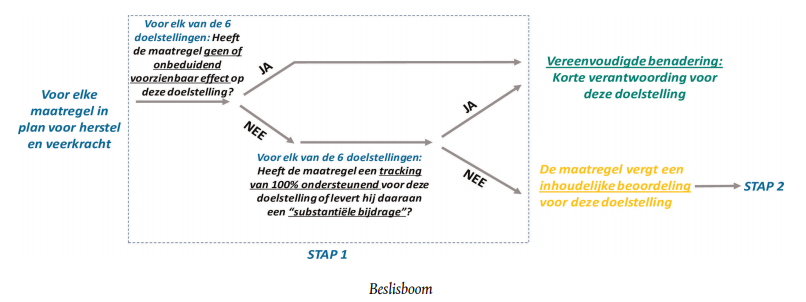 STAP 1: Filtering vereenvoudigde benadering – inhoudelijke toetsing per milieudoelstellingVoor alle of sommige van de zes milieudoelstellingen kan een vereenvoudigde benadering worden gevolgd. In de checklist moet per milieudoelstelling aangegeven worden of een inhoudelijke toetsing (in stap 2) nodig is. Indien het antwoord ‘nee’ is, dient dit onderbouwd te worden in de rechterkolom. In volgende situaties is een vereenvoudigde benadering gerechtvaardigd en kan dit in de rechterkolom aangegeven te worden: Het project heeft geen of een onbeduidend voorzienbaar effect op de milieudoelstelling wat betreft de directe en primaire indirecte effecten van de maatregelen tijdens de levenscyclus, en wordt daarom beschouwd als een maatregel die voor de betrokken doelstelling het beginsel “geen ernstige afbreuk doen aan” in acht neemtHet project ‘draagt substantieel bij’ aan een milieudoelstelling, overeenkomstig de Taxonomieverordening, en wordt daarom beschouwd als een maatregel die voor de betrokken doelstelling het beginsel “geen ernstige afbreuk doen aan” in acht neemt.In de Taxonomieverordening is uitgewerkt in welke gevallen een project of maatregel wordt aangemerkt als een maatregel die ‘substantieel bijdraagt’ aan elk van de zes milieudoelstellingen (artikels 10-15). In die gevallen gaat men ervan uit dat de maatregel het DNSH-beginsel in acht neemt en is geen inhoudelijke toetsing vereist voor de specifieke milieudoelstelling.Op grond van de Taxonomieverordening is de Commissie gemachtigd om nadere technische screeningcriteria vast te stellen om voorwaarden te bepalen waaronder economische activiteiten i) kan worden aangemerkt als substantieel bijdragend aan één of meer van de zes milieudoelstellingen, en ii) geen ernstige afbreuk kan doen aan de andere milieudoelstellingen. Men kan zich bij de DNSH-beoordeling baseren op (de ontwerpversie van) deze technische screeningcriteria. Tot dusver is een ontwerp-gedelegeerde handeling voor klimaatmitigatie en klimaatadaptatie beschikbaar (zie verder bij ‘relevante documenten’). STAP 2: Inhoudelijke toetsing aan het DNSH-beginselVoor de milieudoelstellingen die in stap 1 zijn geselecteerd door ‘ja’ in te vullen, is een inhoudelijke DNSH-toetsing vereist. Dit gebeurt a.d.h.v. vragen opgenomen in de checklist. Bij elk van de zes doelstellingen dient het antwoord op de begeleidende vragen ‘nee’ te zijn, en in de rechterkolom dient men dat antwoord inhoudelijk toe te lichten en te onderbouwen. Indien nodig kunnen aanvullende analyses en/of documenten ter staving toegevoegd worden.Men kan bij de argumentatie gebruik maken van:de steunbewijzen opgenomen in bijlage II van de richtsnoeren (sterk aangeraden om deze lijst te bekijken)de (ontwerp-) technische screeningcriteria van de Commissie in het kader van de Taxonomieverordening.In de technische richtsnoeren van de Commissie staan verschillende volledig uitgewerkte voorbeelden. Basisprincipes bij de toetsing aan het DNSH-beginselInachtneming van directe effecten en primaire indirecte effecten relevant voor de toetsingInachtneming van de levenscyclus van de activiteit (productie, gebruik en einde van de levensduur)Inachtneming van EU-milieuwetgeving (bv. milieueffectenbeoordeling) bieden geen automatisme, maar zijn een sterke aanwijzing en dienen meegenomen te worden in de toetsingMaatregelen voor verdere elektrificatie (in bv. industrie, vervoer en gebouwen) worden geacht verenigbaar te zijn met het DNSH-beginsel voor de milieudoelstelling klimaatmitigatie (mits op nationaal niveau begeleid door een toename van elektriciteitsopwekking uit hernieuwbare bronnen)Maatregel waarvoor een technologisch en economisch haalbaar alternatief met geringe milieueffecten bestaat  toetsen aan nul-scenario (= milieueffect van de maatregel in absolute termen) (zie richtsnoeren p. 5-6)Maatregel waarvoor geen technologisch en economisch haalbaar alternatief met geringe milieueffecten bestaat  toetsen aan best beschikbare niveaus van milieuprestaties in de sector, maar voorwaarden (zie richtsnoeren p. 6)Relevante documentenTechnische richtsnoeren van de Europese Commissie over het DNSH-beginselTaxonomieverordeningRRF-VerordeningOntwerp van gedelegeerde handeling voor het vaststellen van technische screeningcriteria (klimaatmitigatie en klimaatadaptatie)Voor welke milieudoelstellingen moet de maatregel inhoudelijk aan het beginsel “geen ernstige afbreuk doen aan” worden getoetst?JaNeeOnderbouwing indien “Nee” is gekozenKlimaatmitigatieKlimaatadaptatieDuurzaam gebruik en bescherming van water en mariene hulpbronnenCirculaire economie, met inbegrip van preventie en recycling van afvalPreventie en bestrijding van verontreiniging in lucht, water of bodemBescherming en herstel van biodiversiteit en ecosystemenVragenNeeInhoudelijke onderbouwingKlimaatmitigatie: Is de verwachting dat de maatregel tot aanzienlijke broeikasgasemissies leidt?   Klimaatadaptatie: Is de verwachting dat de maatregel leidt tot een toegenomen ongunstig effect van het huidige klimaat en het verwachte toekomstige klimaat op de activiteit zelf of op de mens, de natuur of activa?   Duurzaam gebruik en bescherming van water en mariene hulpbronnen: Is de verwachting dat de maatregel schadelijk zal zijn voor: de goede toestand of het goede ecologisch poten­tieel van waterlichamen, met inbegrip van opper­vlaktewater en grondwater? of de goede milieutoestand van mariene wateren?   Transitie naar een circulaire economie, met inbegrip van preventie en recycling van afval: Is de verwachting dat de maatregel:leidt tot een aanzienlijke toename van  de  productie, verbranding of verwijdering van afval, met uitzondering van de verbranding van niet-recycleerbaar gevaarlijk afval? of  leidt tot aanzienlijke inefficiënties bij het directe of indirecte gebruik van natuurlijke hulpbronnen in enig stadium van de levenscyclus ervan die niet door passende maatregelen tot een minimum kunnen worden beperkt? Ofaanzienlijke en langdurige schade aan het milieu veroorzaakt wat betreft de circulaire economie?Preventie en bestrijding van verontreiniging: Is deverwachting dat de maatregel tot een aanzienlijketoename zal leiden van de emissies vanverontreinigende stoffen in lucht, water ofbodem?Bescherming en herstel biodiversiteit en ecosystemen: Is de verwachting dat de maatregel:in aanzienlijke mate schadelijk zal zijn voor de goede staat en de veerkracht van ecosystemen? Ofschadelijk zal zijn voor de staat van instandhouding van habitats en soorten, met inbegrip van die welke van Uniebelang zijn?